Saison 2022/23   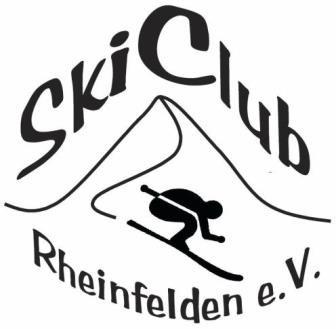  Bedingungen für alle Schneesportkurse  
und Ausfahrten Corona  Voraussetzung für eine erfolgreiche Durchführung auch während der Covid-19 Pandemie ist eine absolut korrekte Verhaltensweise der TeilnehmerInnen, die den aktuell geltenden lokalen und SCR-eigenen Regeln entspricht! Da sich das immer wieder ändern kann, informieren wir zeitnah, was gilt. Mit ihrer Anmeldung verpflichten sich die TeilnehmerInnen, dies einzuhalten. Dringend empfohlen wird auf jeden Fall das Maske-Tragen im Bus sowie der private Schnelltest im Vorfeld. Sollte der Kurs durch den Skiclub abgesagt werden müssen, erfolgt selbstverständlich die volle Rückzahlung der Gebühren. Dies gilt andersherum auch bei krankheitsbedingter Stornierung vonseiten der TeilnehmerInnen. Reservierung und Zahlung  Der Kurs- bzw. Ausfahrtplatz wird mit der Anmeldung reserviert und ist mit dem Eingang der Zahlung gültig. Die Beiträge für die Kurse sind 1 Woche und für die Ausfahrten spätestens 3 Tage zuvor auf das Konto des Skiclubs zu überweisen – jedoch gerne auch schon früher. Bei der Vergabe der Plätze gilt die Reihenfolge der Anmeldung. Abfahrt und Buskosten  Die Abfahrtszeiten für die Kurse und Busausfahrten werden in den jeweiligen Ausschreibungen angegeben. Pünktliches Erscheinen der TeilnehmerInnen wird vorausgesetzt!  Begleitpersonen und sogenannte “FreifahrerInnen“ zahlen für die Busfahrt 25 € (Mitglied) bzw. 35 € (Nichtmitglied), Kinder jeweils 15 € bzw. 25 € je Fahrt (hin und zurück).Liftkarten Die Gebühr für die Liftkarten des jeweiligen Skigebietes ist bei den Kursen im Preis inkludiert. Bei den „FreifahrerInnen“ wird der Preis in bar während der Busfahrt kassiert.  Verpflegung Das Mittagessen ist nur im Kinderkurs im Preis inbegriffen. Bei allen anderen Kursen oder Ausfahrten sind die TeilnehmerInnen selbst für die Verpflegung verantwortlich. Während der Kurse ist Zeit für ein gemeinsames Mittagessen eingeplant. Ausrüstung Professionell eingestellte Skier/Snowboards/Schuhe, wettergeeignete Bekleidung und Handschuhe sind Voraussetzung. Helmpflicht ist für alle TeilnehmerInnen empfohlen und unter 18 Jahren vorgeschrieben. Die Ausrüstung wird NICHT vom Verein gestellt, kann aber z.B. bei Christians Sportshop in Grenzach oder im sonstigen Fachhandel ausgeliehen werden.Schlechtwetter/Schneemangel Bei wetterbedingter Absage des Kurses wird die Gebühr zurückerstattet. Aufgrund der aktuellen Schneeverhältnisse kann zudem der Austragungsort spontan geändert werden. Die TeilnehmerInnen werden via E-Mail über eventuelle Planänderungen so früh wie möglich informiert. Haftungsausschluss Der SCR haftet nicht für eventuelle Schäden, Unfälle oder Krankheiten. Versicherung ist Sache der TeilnehmerInnen.  Bei Unklarheiten können Details unter skischulleiter@skiclub-rheinfelden.de erfragt werden. 